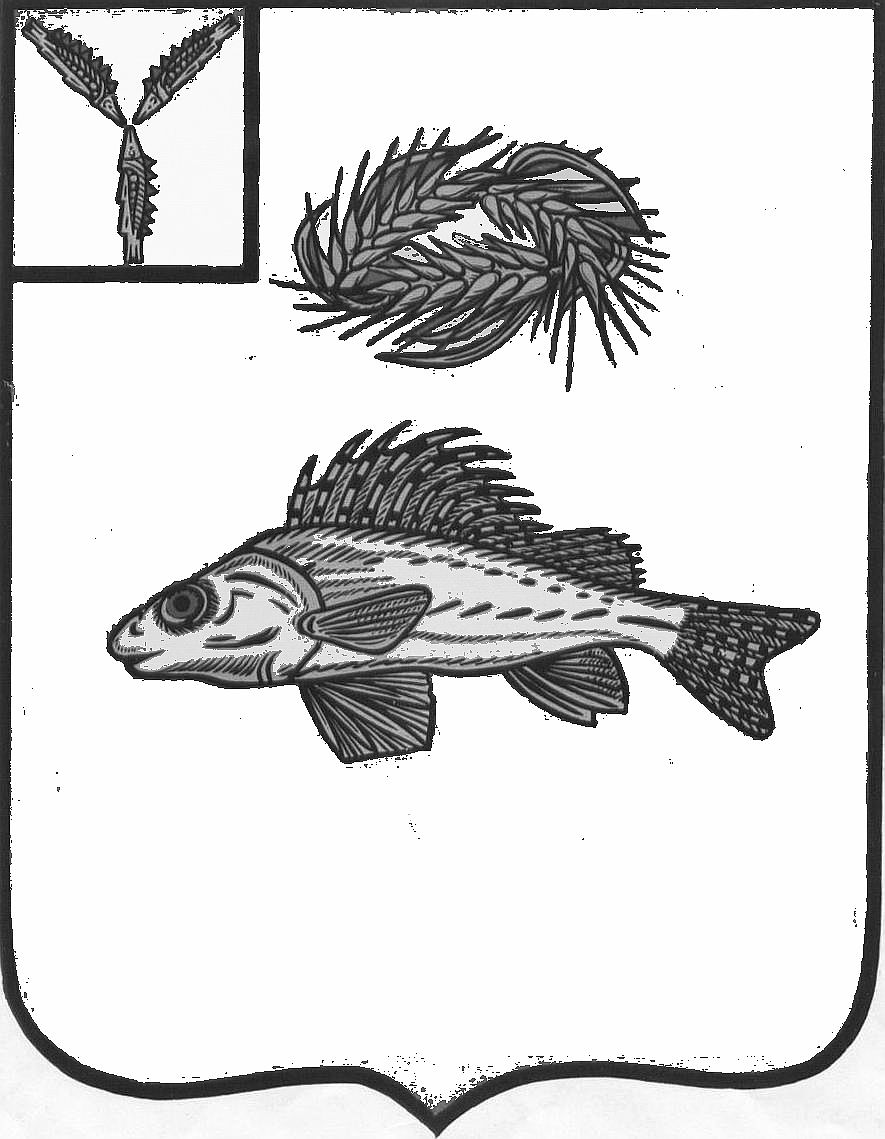 О внесении изменения в постановление администрации Ершовского муниципального района  № 833 от 13.11.2017г. Руководствуясь Федеральным законом от 6 октября 2003 года №131-ФЗ «Об общих принципах организации местного самоуправления в Российской Федерации», Уставом Ершовского муниципального района Саратовской области,  Уставом муниципального образования город Ершов Ершовского муниципального района Саратовской области администрация Ершовского муниципального района Саратовской области, ПОСТАНОВЛЯЕТ:      1.  Внести  в приложение к постановлению администрации Ершовского муниципального района  № 833 от 13.11.2017г. «Об утверждении муниципальной программы «Формирование современной городской среды муниципального образования город Ершов на 2018-2024 годы»  изменения согласно приложению.      2. Сектору по информатизации и программному обеспечению админи-страции Ершовского муниципального района разместить  настоящее постановление на официальном сайте администрации ЕМР в сети «Интернет».      3. Настоящее постановление вступает  в  силу с  момента  опубликования.       4.  Контроль  за исполнением  настоящего постановления возложить на первого заместителя главы администрации Ершовского муниципального района Саратовской области Д.П. Усенина. Глава  Ершовского муниципального района                         С.А.Зубрицкая                                                  Приложение к постановлению                                                                        администрации Ершовского                                                                        муниципального района                                                   Саратовской области
                                                                         от 29.01.2021  N 42Изменения, в постановление администрации Ершовского муниципального района  № 833 от 13.11.2017г. «Формирование современной городской среды муниципального образования город Ершов на 2018-2024 годы»      
Раздел  8.2.3. «Приоритеты муниципальной политики в сфере реализации подпрограммы, цели, задачи, целевые показатели, описание основных ожидаемых конечных результатов подпрограммы, сроков реализации подпрограммы, а также этапов реализации подпрограммы в случае их определения ответственным исполнителем» подпрограммы «Развитие современной городской среды» изложить в новой редакции: 8.2.3. «Цели подпрограммы:Создание условий, обеспечивающих комфортные условия для отдыха населения муниципального образования город Ершов.Задачи подпрограммы:- разработка и реализация проектов по благоустройству территорий общего пользования на территории МО город Ершов.Провести голосование по отбору общественных территорий в информационно-телекоммуникационной сети Интернет.Основной ожидаемый конечный результат реализации подпрограммы:Улучшение внешнего облика города, повышение уровня благоустройства, создание комфортных условий для отдыха жителей города. Срок реализации подпрограммы:2018г.-2024 г. Сведения о целевых показателях  подпрограммы 2 приведены в приложении № 1 к Программе.»